             FORMULARIO PARA SOLICITUD DE PATROCINIO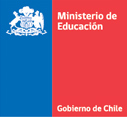 El patrocinio es un respaldo simbólico que otorga el Ministerio de Educación (MINEDUC) para aquellas actividades o proyectos que a juicio de éste, representan un aporte significativo para el desarrollo de la educación en el país. Su entrega no compromete recursos financieros, ya que se trata de un apoyo institucional que se basa en la confianza que el MINEDUC tiene en la calidad y pertinencia educativa de la actividad  o proyecto.   * = Pregunta obligatoria
** = En caso de ser una persona natural escribir datos personales según corresponda.I. IDENTIFICACIÓN DEL RESPONSABLEII. INSTITUCIÓNIII. ACTIVIDAD  O PROYECTO A PATROCINARIV. OTROSARCHIVOS A ADJUNTAR:Carta dirigida a Sra. Ministra de EducaciónPlan de Medios y DifusiónCurrículum del responsable (solo en caso de solicitar patrocinio por primera vez)Otros patrocinadores y/o auspiciadores: [   ] La actividad cuenta con el patrocinio de otras entidades (marcar con “x” el [ ] si corresponde) En caso de existir adjuntar cartas[   ] La actividad cuenta con el auspicio de otras entidades (marcar con “x” el [ ] si corresponde)
En caso de existir:PRESUPUESTO TOTAL DE LA ACTIVIDAD
Monto:Al entregar este formulario, declaro haber leído el protocolo de solicitud de patrocinios, aceptar las condiciones y me comprometo a entregar un informe de evaluación en menos de 60 días finalizada la actividad.						_______________________________________                 						FIRMA DEL SOLICITANTEResponsable del Evento*:Cargo en la Institución del Responsable*:R.U.N.*:Dirección:Teléfono de contacto:Profesión o actividad:Correo electrónico*:Nombre de la Institución*:Razón Social:Giro:R.U.T. de la Institución*:Dirección:Teléfono de contacto*:Correo electrónico:Nombre de Actividad o Proyecto*:Nombre de Actividad o Proyecto*:Nombre de Actividad o Proyecto*:Fecha Inicio Actividad o Proyecto (dd-mm-aaaa) *:Fecha Término Actividad o Proyecto(dd-mm-aaaa) *:Fecha Término Actividad o Proyecto(dd-mm-aaaa) *:Página o sitio web (en  caso que exista):Página o sitio web (en  caso que exista):Página o sitio web (en  caso que exista):Antecedentes de la actividad o proyecto (máx. 500 caracteres):Antecedentes de la actividad o proyecto (máx. 500 caracteres):Antecedentes de la actividad o proyecto (máx. 500 caracteres):Objetivo de la actividad o proyecto (máx. 500 caracteres)*:Objetivo de la actividad o proyecto (máx. 500 caracteres)*:Objetivo de la actividad o proyecto (máx. 500 caracteres)*:Beneficiarios del Proyecto:Beneficiarios del Proyecto:N° estimado de participantes:Lugar(es) actividad o proyecto (ciudad, región)*:  Ej.   Feria Estudiantil, La Calera, Valparaíso.Lugar(es) actividad o proyecto (ciudad, región)*:  Ej.   Feria Estudiantil, La Calera, Valparaíso.Lugar(es) actividad o proyecto (ciudad, región)*:  Ej.   Feria Estudiantil, La Calera, Valparaíso.Señale otras instituciones participantes en la actividad o proyecto*:1.2.3.Señale otras instituciones participantes en la actividad o proyecto*:1.2.3.Señale otras instituciones participantes en la actividad o proyecto*:1.2.3.Indique actividades anteriores del solicitante o la institución que hayan sido patrocinadas por el MINEDUC:1.2.NombreAporte ($)Entidad 1Entidad 2Entidad 3